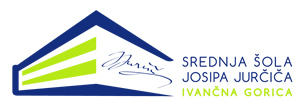 OBRAZEC IZPOSOJE UČBENIKOV IN UČNIH PRIPOMOČKOV 2022/2023                                          PROGRAM: Gimnazija, 3. letnikDijak: __________________________________                                                        Št. računa*: _______Oddelek: 3.___* Izpolni skrbnik učbeniškega sklada.** Opcijsko (priporočeno za utrjevanje in ponavljanje pred pisnim ocenjevanjem znanja oz. poglabljanje).Izjava: Izjavljam, da bom prejete učbenike ob koncu šolskega leta vrnil/a nepoškodovane. Za učbenike, ki jih bom morebiti poškodoval/a, izgubil/a ali jih bom želel/a obdržati, bom doplačal/a znesek do polne cene.Podpis plačnika:___________________________                                      Za učbeniški sklad :  Ana Furjan   ZAP. ŠT.NASLOV UČBENIKAOBRABNINA (€)NAROČAM(odkljukaj)PREJETO*VRNJENO*1Pezdirc Bartol, M. et al.: BERILO 3. Umetnost besede. Mladinska knjiga2,002Pavlič, G.: SPATIUM NOVUM. Učbenik. Modrijan5,003Senegačnik, J. et al.: EVROPA. Prenovljena izdaja. Učbenik. Modrijan (iz 2. letnika)1,004Senegačnik, J.: SLOVENIJA 1. Učbenik. Modrijan5,005Cvirn, J. in Studen, A.: ZGODOVINA 3. Učbenik. DZS4,006Mohorič, A., Babič, V.: FIZIKA 3. Učbenik. Mladinska knjiga5,007Smrdu, A.: KEMIJA. Snov in spremembe 3. Učbenik. Jutro3,008Stušek, P. et al.: ZGRADBA IN DELOVANJE ORGANIZMOV. Učbenik. DZS4,009Kompare, A. et al.: UVOD V PSIHOLOGIJO. Učbenik. DZS3,0010Smrdu, A.: KEMIJO RAZUMEM; KEMIJO ZNAM 3. Naloge. Jutro **2,0011Stušek, P.: BIOLOGIJA ČLOVEKA. Učbenik. DZS **2,00OBRABNINA SKUPAJ:32,00(+4,00)